ДЗЯРЖАЎНАЯ ЎСТАНОВА АДУКАЦЫІ
«ШЧАРЧОЎСКІ ВУЧЭБНА-ПЕДАГАГІЧНЫ КОМПЛЕКС
ДЗІЦЯЧЫ САД – СЯРЭДНЯЯ ШКОЛА»Тэма ўрока:«Прыметнiк», 3 класКазлова Святлана Іосiфаўна, настаўнiк пачатковых класаў першай катэгорыi2016/2017 навучальны годТэма: Прыметнік Мэты: навучальныя:  паказаць ролю і значэнне прыметніка як часціны мовы, вучыць адрозніваць прыметнік ад іншых часцін мовы;  развiваючыя: садзейнічаць развіццю маўлення вучняў, пашырэнню іх слоўніка выхаваўчыя: ствараць умовы для фарміравання павагі да роднай мовы, цікавасці да яе вывучэння.Ход урока:I. Арганізацыйны момант Цѐплае сонейка вочы адкрыла, Дарослым і дзецям цяпло падарыла. Давайце ж не будзем мы ўсе сумаваць: Прыйшоў час адкрыццяў – пара працаваць!II. Чыстапісанне - Сенняшні ỷрок не зуcім звычайны. Звярніце ỷвагу, у вас на партах ляжаць газеты. Як вы думаеце, для чаго яны спатрэбяцца?- Сёння мы з вамі самі паспрабуем стварыць газету. Паглядзіце з чаго складаецца газета?НазваРэпартажАртыкулРубрыкаРэдактарРэпарцёр- Калі вы не супраць, я буду галоỷным рэдактарам, а вы - супрацоỷнікамі газеты. Запішам у сшытку дату, калі выходзіць наша газета, і месца – клас.Пр пры Прымета, прыметны, прымеціць, прыметнік. - Што агульнага ў гэтых словах? - Што яны азначаюць?  Прымета – адметная рыса, па якой можна пазнаць каго-небудзь, што- небудзь. - Як вы думаеце, што можа азначаць слова прыметнік?  Прыметнік абазначае якасць, уласцівасць прадмета.Запішам назву нашай газеты – «Прыметнік». Што можа быць у газеце з такой назвай?III. Паведамленне тэмы і мэт урокаIV. Паўтарэнне. Рубрыка «Вядомыя рэчы» Выканайце заданні на картках-А цяпер папрацуем над рубрыкай нашай газеты «Вядомыя рэчы»Давайце ўспомнiм з якой часцiнай мовы мы пазнаемiлiся на прошлых уроках?Што мы ведаем пра назоўнiк?V. Актуалiзацыя ведаў i работа над новым матэрыялам. Рубрыка. «Навiны». Пераходзiм да рубрыкi «Навiны». Рэпартаж вядзе спадарыня Граматыка. Яна прапануе ўважлiва паглядзець на выдзеленыя словы практ. 53 на стар. 30 падручнiка. Якiя пытаннi да iх можна паставiць? Што яны абазначаюць?Чытанне правіла на стар. 30.Якi вывад мы зможам зрабiць?1. Работа ў парах па картках- А зараз  падбяром да кожнага прыметніка назоўнік.VI. Работа з падручнiкам. Рубрыка «Выпрабаваннi»1. Практыкаванне 54 – вусна, - Падабраць да назоўнікаў прыметнікі і паставіць да іх пытанні. - Якую ролю адыгрываюць прыметнікі ў гэтых словазлучэннях? 2. Чытанне правіла - Прыметнікі часта дапамагаюць параўноўваць прадметы. 3. Выкананне практ. 57 на стар. 31 у сшытку i на лiсточку для газеты;VII. Фізкультхвілінка - Мы добра працавалi, трэба адпачыць.На палянцы ў барыКарагодзiлi звяры.Туп-туп iшлi мядзведзi,А лiса плыла, як лебедзь.Много-многа касавокiхБеглi хуценька ўпрыскоках.А нязграбныя ваўкiПаварочвалiся ў бакi.VIII. Праверка засваення новага матэрыялу (работа ў парах) . Рубрыкi «Спорт», «Вiншаваннi», «Лiсты ад сяброў», «Крыжаванка», «Рэпартаж з веснавога лесу»1-я пара. «Рэпартаж». «Дапамажы птушкам»Скласцi апавяданне па малюнку «Дапамажы птушкам»2-я пара. «Крыжаванка»Па гарызанталi:1. Чалавек (якi?) ….2. Кветка (якая?) ….3. Зямля (якая?) ….4. Сябар (якi?) ….5. Герой (якi?) ….Па вертыкалi:1.  Клас (якi?) ….2. Сястра (якая?) ….3. Лiса (якая?) ….Словы для даведак: добры, родная, прыгожая, урадлiвая, надзейны, рыжая, мужны, дружны.3-я пара. «Вiншаваннi»Напiсаць лясным жыхарам вiншаванне з надыходам вясны. Упрыгожыць малюнкам.                        План.Да каго звяртаецеся?2. З чым вiншуеце?3. Чаго жадаеце?Ад каго вiншаванне?4-я пара. «Лiст ад сяброў з Расii»Перакласцi тэкст на беларускую мову.Весна.Весна – очень красивая пора года. В это время природа просыпается и оживает после зимнего сна, расцветают первые весенние цветы.5-я пара. Рэпартаж  «Лясная алiмпiяда»Сення ў лесе алiмпiяда па беларускай мове. Давайце дапаможам звярам. IX. Прэзентацыя работы пар.- А зараз паслухаем, якiя работы атрымалiся ў кожнай пары.X.  Падвядзенне вынікаў урока. Паглядзiце, цi атрымалася ў нас газета? Што новага даведалiся?XI. Дамашняе заданне.С. 33, практ. 60XII.  Рэфлексія. - Давайце ўпрыгожым наш класс цудоўнай вясенняй кветкавай палянай. Прымацуйце да ручак цi алоўкаў кветачкi. Калi ўсе было зразумела на ўроку – жоўтую, кали нешта не атрымалася – блакiтную, калi патрэбна дапамога па тэме ўрока – чырвоную.Выдзеліце канчаткі назоўнiкаў. Абазначце над назоўнiкамi iх род.І вядуць, вядуць сцяжынкiНас па цераме лясным.То гамонім з арабiнкай, то з асiнкаю шумiм,то цiкуем за ваверкай,то ля дзятла пастаiм.                                     Н. ГалiноỷскаяНазоўнiкчасцiна мовыабазначае прадметадказвае на пытаннi хто? што?мае род: мужчынскi, жаночы цi нiякiзмяняецца па лiкаху сказе дзейнiк цi даданы член сказаПрыметнiкчасцiна мовыабазначае прымету прадметаадказвае на пытаннi якi? якая? якое? якiя?у  сказе даданы член сказа1. Ручай вузкi, а рака_________.2. Перац горкi, а цукерка ______.3. Лета гарачае, а зiма_________.4. Снег белы, а вугаль _________.1.доб2.ры2.п   рыг   ожая3.ура   длiвая3.р   ж4.надзейн   ы5.муж   ны    а   ж  ы    я   а   яЗямля маяЗямля мая азёрная – Рабiна пад акном,Крынiчка цiхамоўная, Гасцiнны ветлы дом.Іду жытнёвай сцежкаю – Мне звоняць жаўрукi,Блакiтнаю ўсмешкаюВiтаюць васiлькi.Ты працаю славутая,Кармiцелька зямля.Цярплiвая, пакутнаяТы назаўжды мая.                             Н. Галiноўская Назоўнiкчасцiна мовыабазначае прадметадказвае на пытаннi хто? што?мае род: мужчынскi, жаночы цi нiякiзмяняецца па лiкаху сказе дзейнiк цi даданы член сказаПрыметнiкчасцiна мовыабазначае прымету прадметаадказвае на пытаннi якi? якая? якое? якiя?у  сказе даданы член сказа1. Ручай вузкi, а рака_________.2. Перац горкi, а цукерка ______.3. Лета гарачае, а зiма_________.4. Снег белы, а вугаль _________.План.Да каго звяртаецеся?2. З чым вiншуеце?3. Чаго жадаеце?Ад каго вiншаванне?4-я пара. «Лiст ад сяброў з Расii»Перакласцi тэкст на беларускую мову.Па гарызанталi:1. Чалавек (якi?) ….2. Кветка (якая?) ….3. Зямля (якая?) ….4. Сябар (якi?) ….5. Герой (якi?) ….Па вертыкалi:1.  Клас (якi?) ….2. Сястра (якая?) ….3. Лiса (якая?) ….Словы для даведак: добры, родная, прыгожая, урадлiвая, надзейны, рыжая, мужны, дружны.Па гарызанталi:1. Чалавек (якi?) ….2. Кветка (якая?) ….3. Зямля (якая?) ….4. Сябар (якi?) ….5. Герой (якi?) ….Па вертыкалi:1.  Клас (якi?) ….2. Сястра (якая?) ….3. Лiса (якая?) ….Словы для даведак: добры, родная, прыгожая, урадлiвая, надзейны, рыжая, мужны, дружны.Па гарызанталi:1. Чалавек (якi?) ….2. Кветка (якая?) ….3. Зямля (якая?) ….4. Сябар (якi?) ….5. Герой (якi?) ….Па вертыкалi:1.  Клас (якi?) ….2. Сястра (якая?) ….3. Лiса (якая?) ….Словы для даведак: добры, родная, прыгожая, урадлiвая, надзейны, рыжая, мужны, дружны.Па гарызанталi:1. Чалавек (якi?) ….2. Кветка (якая?) ….3. Зямля (якая?) ….4. Сябар (якi?) ….5. Герой (якi?) ….Па вертыкалi:1.  Клас (якi?) ….2. Сястра (якая?) ….3. Лiса (якая?) ….Словы для даведак: добры, родная, прыгожая, урадлiвая, надзейны, рыжая, мужны, дружны.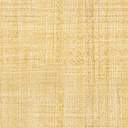 